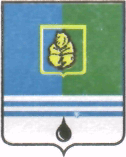 ПОСТАНОВЛЕНИЕАДМИНИСТРАЦИИ ГОРОДА КОГАЛЫМАХанты-Мансийского автономного округа - ЮгрыО внесении измененияв постановление Администрации города Когалыма от 18.10.2017 №2148 В соответствии с Федеральным законом от 05.04.2013 №44-ФЗ              «О контрактной системе в сфере закупок товаров, работ, услуг для обеспечения государственных и муниципальных нужд», Постановлением Правительства Ханты-Мансийского автономного округа – Югры от 21.06.2019 №201-п «О внесении изменений в постановление Правительства Ханты-Мансийского автономного округа – Югры от 06.12.2013 №530-п                   «Об уполномоченном органе, уполномоченном учреждении на определение поставщиков (подрядчиков, исполнителей) для обеспечения нужд Ханты-Мансийского автономного округа – Югры», Уставом города Когалыма:1. В приложение к постановлению Администрации города Когалыма от 18.10.2017 №2148 «Об утверждении Порядка взаимодействия органов местного самоуправления, муниципальных казенных учреждений, бюджетных учреждений, автономных учреждений, муниципальных унитарных предприятий города Когалыма и иных юридических лиц, не являющихся муниципальными учреждениями и муниципальными унитарными предприятиями города Когалыма, с уполномоченным органом по определению для них поставщиков (подрядчиков, исполнителей) в условиях централизованных закупок» (далее - Порядок) внести следующее изменение:1.1. дополнить Порядок разделом 5 следующего содержания:«5. Взаимодействие заказчиков города Когалыма с уполномоченным органом Ханты-Мансийского автономного округа – Югры – Департаментом государственного заказа Ханты-Мансийского автономного округа – Югры5.1. Заказчики города Когалыма при осуществлении закупок предметом контракта которых является выполнение работ по строительству, реконструкции объектов капитального строительства муниципальной собственности, включенных в адресную инвестиционную программу Ханты- Мансийского автономного округа - Югры в отношении объектов капитального строительства на очередной финансовый год и плановый период, с начальной (максимальной) ценой контракта 10 миллионов рублей и более, финансовое обеспечение которых частично или полностью осуществляется за счет межбюджетных трансфертов, должны устанавливать централизацию закупок, выбрав уполномоченный орган Ханты-Мансийского автономного округа – Югры – Департамент государственного заказа Ханты-Мансийского автономного округа – Югры.5.2. Взаимодействие Заказчиков города Когалыма с уполномоченным органом Ханты-Мансийского автономного округа – Югры при осуществлении закупок, предметом контракта которых является выполнение работ по строительству, реконструкции объектов капитального строительства муниципальной собственности осуществляется в соответствии с Порядком взаимодействия муниципальных заказчиков, муниципальных бюджетных учреждений, муниципальных унитарных предприятий и (или) уполномоченных органов,  уполномоченных учреждений, действующих от имени муниципальных заказчиков, соответствующих муниципальных бюджетных учреждений, муниципальных унитарных предприятий и (или) уполномоченных органов, уполномоченных учреждений, полномочия которых определены решениями органов местного самоуправления, с уполномоченным органом по определению для них поставщиков (подрядчиков, исполнителей), в условиях централизованных закупок, утверждённым Постановлением Правительства Ханты-Мансийского автономного округа - Югры от 06.12.2013 №530-п «Об уполномоченном органе, уполномоченном учреждении на определение поставщиков (подрядчиков, исполнителей) для обеспечения нужд Ханты-Мансийского автономного округа – Югры».».2. Опубликовать настоящее постановление в газете «Когалымский вестник» и разместить на официальном сайте Администрации города Когалыма в сети «Интернет» (www.admkogalym.ru).3. Контроль за выполнением постановления возложить на заместителя главы города Когалыма Т.И.Черных.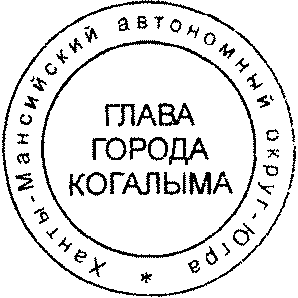 Глава города Когалыма						Н.Н.ПальчиковСогласовано:зам. главы г.Когалыма					Т.И.Черныхпредседатель КУМИ					А.В.Ковальчуки.о.начальника ЮУ					Л.Р.Фаткуллинаначальник УО						С.Г.Гришинаначальник ОФЭОиК					А.А.Рябининаи.о.начальника ОМЗ					А.В.Сидорова   Подготовлено:главный специалист ОМЗ				А.В.СемирунчикРазослать: ОМЗ, ОФЭОиК, УО, КУМИ, КФ, ОМК, газета, сайт, МКУ «УОДОМС», МУ «УКС», МКУ «ЕДДС», МКУ «УЖКХ», МКУ «ОЭХД», МКУ «Когалымский вестник», МБУ «КСАТ», МБУ «МВЦ», МБУ «ЦБС».От  «06»сентября2019г. № 1935